*See appendix for minutesAppendixDraft of pitch to media(i) Team name: 4Sight(ii) Client name: Clear Vision, Mr Anthony Sugiarto(iii) What was the challenge the team had to solve?(iv) What was their solution to the challenge?(v)What were the tangible benefits to the client?(vi) Has the solution been deployed by the client? Since when was it deployed?----- Team 4Sight, part of the 21 FYP teams this year that embarked on their Final Year Project in SMU, developed a dynamic and intelligent scheduling application for Singapore’s first LASIK clinic, named iSchedule. This newly developed IT system took the 4Sight team a total of 15 weeks to plan and build, and is currently in active use to manage patient appointments. Before iSchedule, it was a daily struggle to schedule appointments effectively. Many tasks, like informing patients of their respective upcoming appointments, were largely manual. This resulted in spillover scenarios, and affected patients would not be able to attend their appointments as scheduled. In lieu of these obstacles, 4Sight’s solution is an IT system that is capable of handling large amounts of appointment data, is easily searchable, and can be highly customized to suit differing business requirements. On top of recommending suitable appointment timings, iSchedule interacts with patients through SMSes, and has a built-in Analytics dashboard that helps staff to streamline marketing efforts.With the system in place since October 2015, Clearvision has realized a 50% gain in time spent trying to book an appointment, and a 80% gain in the amount of time required to send regular SMS reminders to patients. Moreover, iSchedule has helped marketing staff to obtain real time statistics, for more focused marketing campaigns in the future. -------Finalized on intelligent features Forecast appointment slots availability based on historical data Appointment capacity (still in consideration)Forecast conversion/ no. of surgeries that will likely be scheduled based on number of existing pre-evaluationsTracking KPI Discuss on poster contentKey Features:CalendarHeatmapIntuitive visualization of clinic’s capacityAdminScalable and Customizable Analytics Provide meaningful insights through simple visual representationsQueueEffective management of patient queueProject Description:iSchedule is a dynamic and intelligent scheduling system built to address the day-to-day inefficiencies in managing clinic appointment bookings. Packed with visualization and smart suggestion features, it redefines the experience of how appointments can be managed so simply and effectively.X-Factor:Self-proposed one-of-a-kind intelligent scheduling system aimed at reducing the time taken to manage appointments by at least 50%Our system went live before midterm and has since undergone many rounds of enhancements based on users’ feedbacks.Value to Sponsor:Eliminate manual processes, thus increasing productivity and reducing human errorStreamline marketing efforts with built-in analytics dashboardsEase of search for appointmentsUser Testing:Add charts Short description of the user testing conductedTechnical Complexities:Built a real time web application using web socketsPatient volume heatmapEfficiently handling concurrent requests and slow clientsGroup Learning Outcome:To be added on a later dateProof of concept for KPI featureMeeting No. 1Meeting No. 1Date:21 May 2014 (Wednesday)Time:7:00PM – 10:00PMVenue:IS480 RoomMeeting No. 19Date:30 October 2015 (Friday)Time:15:45PM – 17:00PMVenue:FYP RoomMembers:Attendees:Lim Junyang LeonHu Qunqun CarinaLau Si Ting AmabelYong Chin Wei ShermanAbsent with valid reason:NoneMinutes prepared by:Lau Si Ting AmabelAgenda Agenda 1.Draft of pitch to mediaFinalized on intelligent features2.Draft of pitch to mediaFinalized on intelligent features3.Discuss on poster content4.Proof of concept for KPI featureTaskTaskTaskTaskNo.DescriptionAssigned ToDue Date1.Video pitchLeon5 Nov 20152.PosterAmabel5 Nov 20153.User testing 3 outlineCarina5 Nov 20154.Media pitchSherman2 Nov 2015Title:Forecast conversion based on pre-evaluationBy:Leon Lim, Sherman YongDate:20 October 2015Overview:Displaying a Scatter Plot graph of Pre Evaluation & Conversation figures for the last 12 monthsUsing these historical data, perform a linear regressionObjective is to predict the total number of conversations in the current month based on the last 12 months conversation rate and the current month Pre Evaluation countTechnical Considerations:How to use D3.js to plot our envisioned graph?How to derive a linear equation (y=mX+C) out from the complex data structures?How should the calculations be performed to ensure a decent accuracy in the prediction?Steps taken:Discussion of all the data tables involved and the logic behind extrapolating the predicted conversion countFront-end to test on D3 library using hard coded JSON inputsBack-end to prepare sample API and figure out how to derive the linear equation from all the data tablesSample Screenshots: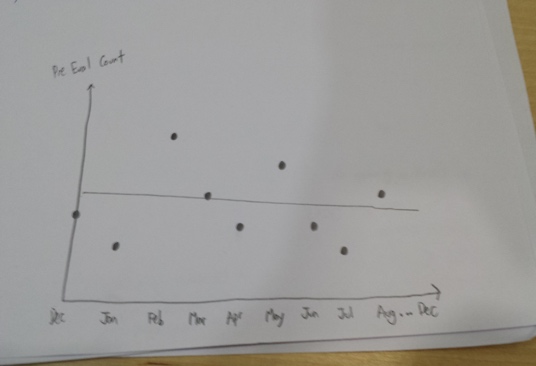 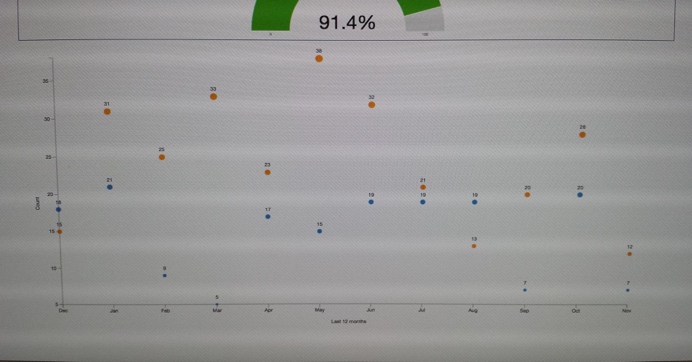 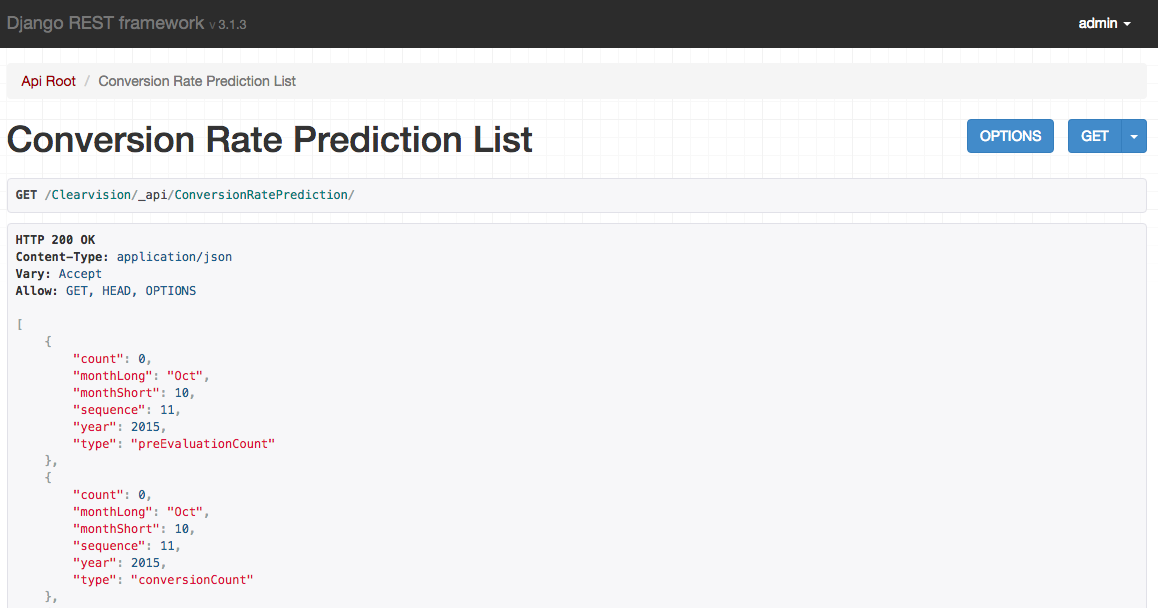 